Verification of Pilot Boarding ArrangementsPlease insert photos of the relevant pilot boarding arrangements below:Vessel Name:  Date:  Note: It is suggested that this document is saved as a PDF before uploading into VoyagerBoarding AreaCombination Ladder Arrangements                  (If Applicable)ManropesManropesSecuring strongpoints on deck for ladders and manropesTrap Door Arrangement (If Applicable)Port Side Pilot Ladder (Top Section)Starboard Side Pilot Ladder (Top Section)Port Side Pilot Ladder (Bottom Section)Starboard Side Pilot Ladder (Bottom Section)Manufacturers Labelling - Port Ladder Manufacturers Labelling - Port Ladder Manufacturers Labelling - Starboard Ladder Manufacturers Labelling - Starboard Ladder 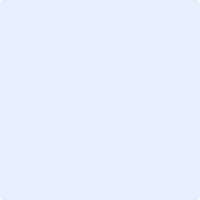 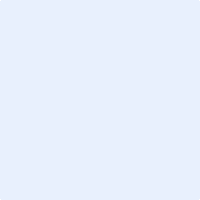 